15 книг, которые рекомендуют Илон Маск,                           Билл Гейтс и другие миллиардеры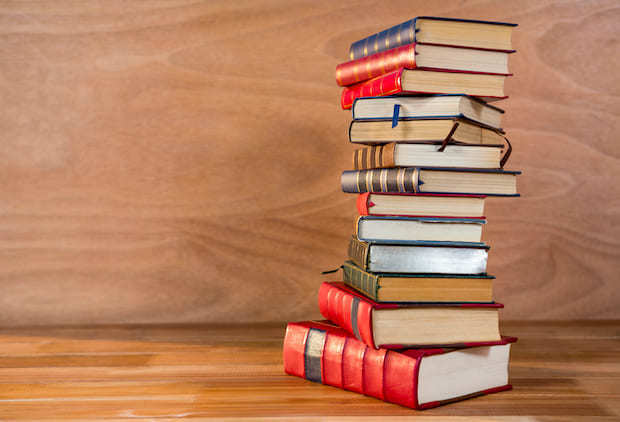 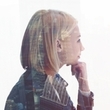 Юлия ЕгороваАналитик, МоскваПодборка книг по рекомендациям самых влиятельных людей планеты.Может показаться, что влиятельные люди и известные миллиардеры проводят все время в делах. Но мы видим только часть активной жизни самых богатых людей мира. На самом деле многие из них уделяют время чтению, и не только бизнес-тематики. Так, Илон Маск в одном из интервью для журнала Esquire рассказал, что учился строить ракеты по книгам. Это пример того, как книжное увлечение вполне может стать основой для большого проекта, если научиться думать широко.В этой публикации собраны 15 книг, которые советуют Илон Маск, Билл Гейтс, Джефф Безос, Марк Цукерберг, Сэм Альтман, Рей Далио и другие. Подборка составлена на основе публичных интервью и их рекомендаций на сервисе Most Recommended Books.1. От нуля к единице. Как создать стартап, который изменит будущееАвторы: Питер Тиль, Блейк Мастерс
Издательство: Альпина, 2023
Рекомендуют: Илон Маск, Марк Цукерберг, Сэм Альтман, Эрик Вайнштейн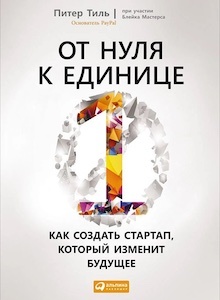 Питер Тиль – создатель популярной платежной системы PayPal, написал книгу, освящающую тему создания успешного стартапа, ведущего монопольный бизнес. Он считает, что конкуренция очень вредит делу и радеет за монополистические бизнес-стратегии, опираясь на опыт таких гигантов как Facebook, Microsoft, eBay, Twitter и др.Книга для тех, кто хочет сделать свою компанию крупной и доходной, а команду – сплоченной. Поможет расширить свой взгляд на масштабы компании.2. Измеряйте самое важное. Как Google, Intel и другие компании добиваются роста с помощью OKRАвтор: Джон Дорр
Издательство: МИФ, 2018
Рекомендуют: Билл Гейтс, Дастин Московиц, Лирри Пейдж, Джим Коллинз, Рид Хоффман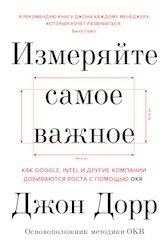 «Жаль, что у меня не было этой книги девятнадцать лет назад, когда мы основывали Google. Или даже раньше, когда я управлял только собой!» – написал Ларри Пейдж. Сооснователя поисковой системы Google, который написал предисловие к этой работе, поддерживают многие другие успешные бизнесмены, рекомендуя к прочтению книгу.В ней венчурный инвестор Джон Дорр говорит о созданной системе OKR (Objectives and Key Results), которая помогла многим IT-гигантам, включая Google и Intel, показать рекордный рост. OKR – это правила командной работы для компаний и сотрудников. Она дает лидерам ясное понимание, что происходит в их организации. Эти принципы используют управленцы таких значимых компаний, как BMW, Twitter, Dropbox, LinkedIn и других.Книга будет полезна для бизнесменов, нацеленных на быстрый и кратный рост своей компании.3. Жизнь 3.0. Быть человеком в эпоху искусственного интеллектаАвтор: Макс Тегмарк
Издательство: АСТ, 2019
Рекомендуют: Илон Маск, Барак Обама, Билл Гейтс, Лекс Фридман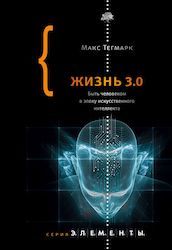 Искусственный интеллект уже с нами – мир активно развивается в сторону автоматизации. Чат-боты уже настолько развиты, что получают дипломы престижных учебных заведений. Что ждет нас в будущем, если мир будет двигаться в это направлении также стремительно? Об этом книга Макса Тегмарка.Жизнь 3.0 – это новый этап, который приходит вслед за биологической – 1.0 и культурной – 2.0. Человечество находится на пороге создания ИИ, превосходящего человеческий интеллект и способного учиться самостоятельно. Он может рассчитать программу и построить общество, которое будет процветать миллионы лет. Но все ли будет так гладко, как кажется? Автор книги – профессор Массачусетского технологического института и эксперт в области ИИ – показывает все плюсы и минусы такого пути развития мира.4. Сила (The Power)Автор: Наоми Алдерман
Издательство: Фантом Пресс, 2023
Рекомендуют: Билл Гейтс, Барак Обама, Оливия Вайлд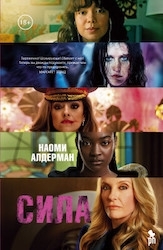 Книга может дать отчетливое представление о том, как сложно быть женщиной в современном мире. Написанная в форме романа, она раскрывает фантастический сюжет о том, как бы изменился мир, если все представительницы слабого пола вдруг стали гораздо сильнее и могущественнее мужчин.Это история о силе и слабостях, о приличиях, правах и обязанностях, о структуре власти и гендерных ролях. Эти перемены одновременно со всем миром проживают пять героинь, которые на своем примере показывают, как изменится баланс сил и власти в новых условиях существования. Билл Гейтс признается в своем блоге, что эту книгу ему порекомендовала прочитать его дочь.5. Министерство будущегоАвтор: Ким Стэнли Робинсон
Издательство: FanZone, 2021
Рекомендует: Билл Гейтс, Эзра Кляйн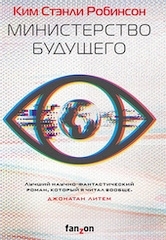 Билл Гейтс является автором книги об изменении климата и его последствиях. Поэтому он не мог пройти мимо этого романа, который описывает многие из затронутых им проблем.События книги происходят в будущем, где человечество старается быть в балансе с планетой. За этим следит независимая и серьезно настроенная экологическая организация. Министерство будущего призвано предотвращать катаклизмы, от которых уже пострадали миллиарды людей. И не важно, что методы для этого используются уже более чем радикальные.6. Шоссе ЛинкольнаАвтор: Амор Тоулз
Издательство: Эксмо, 2022
Рекомендует: Билл Гейтс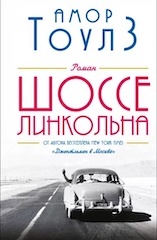 Эта книга о том, что личный путь не всегда оказывается таким прямым и понятным, как мы бы того желали. Это бестселлер The New York Times, на который обращают наше внимание миллиардеры.Действие романа происходит в 1954 году, во времена, когда мир был полон спокойствия, экономического процветания и надежды, а в воздухе витали мечты. Именно этим дышат герои «Шоссе Линкольны», отправляясь в погоню за счастьем. Но готовы ли они к переменам и сюрпризам, которые не предвидели?7. Построенные навечноАвтор: Джим Коллинз и Джерри Поррас
Издательство: МИФ, 2021
Рекомендуют: Джефф Безос, Эван Уильямс, Джон Герли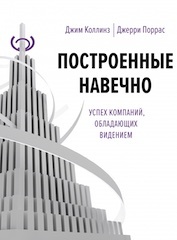 Это одна из любимых книг Джеффа Безоса, основателя Amazon. Книга об исследованиях управленческих решений, принятых гигантами современного бизнеса с очень долгой и успешной историей.В рамках 6-летнего исследования на основе опросов тысячи руководителей компаний из списков Fortune 500 и Inc. 500 эксперты бизнес-школы Стэнфордского университета разбирались, чем крепкие и уверенные компании отличаются от остальных. Книга с огромным количеством примеров может стать настоящим руководством по построению процветающей организации.8. Дилемма инноватора. Как из-за новых технологий погибают сильные компанииАвтор: Клейтон Кристенсен
Издательство: Альпина, 2023
Рекомендуют: Джефф Безос, Майкл Блумберг, Аарон Леви, Эван Уильямс, Гай Кавасаки и другие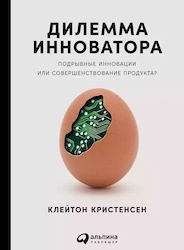 Основатель Amazon считает, что это очень важная для бизнеса книга, она показывает мотивацию компаний, которые хотят ввести в обиход революционные технологии. Это опасный шаг, так как может подорвать основное дело и отстранить часть имеющихся клиентов. Но отказаться от чего-то нового хуже, чем пойти на риск, доказывает Клейтон Кристенсен.Он также говорит о том, что именно в момент пика эффективности руководство должно особенно внимательно относиться к своим решениям, так как этот период связан с солидными финансовыми потерями и даже банкротством.9. Принципы. Жизнь и работаАвтор: Рэй Далио
Издательство: МИФ, 2018
Рекомендуют: Майкл Блумберг, Билл Гейтс, Бен Гринфелд, Герман Греф и другие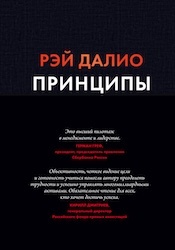 В этой кнгие приведены жизненные и управленческие принципы автора, создателя крупнейшего в мире хедж-фонда Bridgewater. Рей Далио родился в простой семье, но смог за 40 лет создать компанию, вошедшую в топ-10 предприятий США. Секрет ее стабильности в универсальных принципах инвестора, которыми он руководствуется в жизни и на работе.10. Умение предвидеть. Чему я научился за 15 лет на посту главы Walt DisneyАвтор: Роберт Айгер
Издательство: Бомбора, 2022
Рекомендуют: Эван Уильямс, Майкл Блумберг, Джефф Безос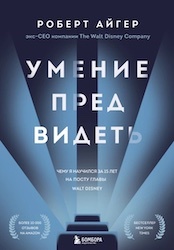 Еще один бестселлер, которым восхищаются самые богатые и успешные люди планеты. Робет Айгер – один из самых успешных генеральных директоров нашего времени, который делится своими секретами успеха. Disney – это мощная группа медиакомпаний, которая включает известные Pixar, Marvel, Lucasfilm и 21st Century Fox. Под руководством Айгера ее стоимость увеличилась в пять раз. В этой книге он делится, какие уроки получил от управления такой крупной компанией.11. SAPIENS. Краткая история человечестваАвтор: Юваль Ной Харари
Издательство: Симбад, 2021
Рекомендуют: Билл Гейтс, Марк Цукерберг, Джеймс Кемерон, Лекс Фридман, Рей Далио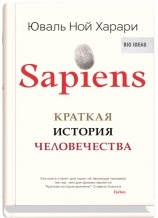 Еще один бестселлер, который рекомендуют многие влиятельные люди. Книга рассказывает об эволюции человека, сто тысяч лет назад он был не более чем одним из видов человекообразных существ, но смог из животного стать вершиной цепочки развития.Как человек разумный смог покорить мир? Почему под его началом появились деньги, религия, философия и государство? Как наука и политическое устройство стали диктовать, как развиваться миру и планете? Какое будущее нас ждет? Ответы на эти вопросы дает Юваль Ной Харари.12. Блиц-масштабирование. Как создать крупный бизнес со скоростью светаАвторы: Рид Хоффман и Крис Йе
Издательство: Альпина, 2023
Рекомендуют: Билл Гейтс, Сэм Альтман, Эрик Шмидт, Брайан Чески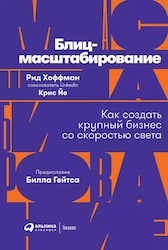 Предисловие к этой книге написал основатель Microsoft. В ней говорится о том, чем отличаются особенно успешные компании от множества тех, что так и не выстрелили. Авторы, среди которых сооснователь LinledIn Рид Хоффман, проанализировали работу IT-гигантов и сформулировали концепцию стремительного роста – блиц-масштабирование. Это система методов, которая позволяет стартапам и уже работающим компаниям увеличиваться в рекордные сроки до бизнеса мирового уровня. Такая скорость наверняка будет не совсем комфортна для команды, и приведет к ошибкам, но это условия, при которых можно быстрее захватывать рынки и влиять на мир.13. Гибкое сознание. Новый взгляд на психологию развития взрослых и детейАвтор: Дуэк Кэрол
Издательство: МИФ, 2022
Рекомендуют: Билл Гейтс, Эван Уильямс, Марк Мэнсон, Дастин Аарон Московиц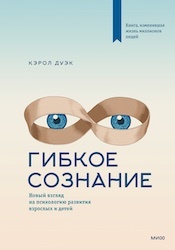 Автор написал эту книгу по очень активным просьбам своих студентов, которые настояли, чтобы он поделился своими революционными идеями в психологии со всем миром. Работу по достоинству оценили многие успешные люди и рекомендуют прочитать ее всем, кто хочет добиться успеха в этой жизни.Автор на основе 20-летнего исследования рассказывает о разнице между людьми, которые верят в свой талант вместо того, чтобы его развивать, и людьми с гибким сознанием и установкой на рост, которые занимаются постоянным обучением. Дуэк уверен, что нет ни одного выдающегося человека и бизнесмена, который не обладал бы активным мышлением.14. ЛавинаАвтор: Нил Стивенсон
Издательство: Эксмо, 2019
Рекомендуют: Марк Цукерберг, Эван Уильямс, Сергей Брин, Ларри Пейдж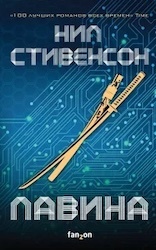 Культовый роман Нила Стивенсона в стиле киберпанк рассказывает про мир будущего, где вместо государств образованы франшизы под управлением корпораций и мафии. Уйти от реальности можно только в метавселенную, где более безопасно. Герой романа – простой доставщик пиццы, который в виртуальном мире является виртуозом-самураем, который с напарницей должен спасти вселенные от распространения наркотика и вируса, способного уничтожить их.Хотя это не бизнес-литература, книга помогает шире посмотреть на возможности одного человека и последствия влияния корпораций, ориентированных исключительно на выгоду, на жизнь на планете.15. Сложные решения. Как управлять бизнесом, когда нет простых ответовАвтор: Бен Хоровиц
Издательство: МИФ, 2021
Рекомендуют: Дастин Аарон Московиц, Марк Цукерберг, Ларри Пейдж, Макс Левчин, Майкл Сол Делл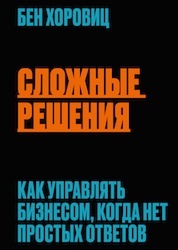 Еще одна книга о построении стартапов. На этот раз от успешного и опытного предпринимателя из Кремниевой долины. Он делится секретами, о которых не говорят в бизнес-школах. Автор объективно анализирует проблемы, которые ежедневно решают мировые лидеры, и предлагает свои варианты их решения.Книга не лишена юмора и подойдет как новичкам, так и опытным предпринимателям, которые, например, хотят знать, как понизить в должности или уволить друга, почему умный человек может не стать хорошим работником, или когда пора продавать свою компанию.